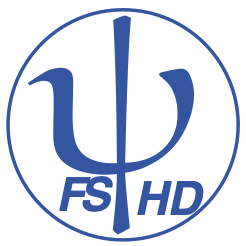 Protokoll zur Fachschafts-Vollversammlungder Studienfachschaft Psychologieam 30.03.2020Sitzungsleitung: KimProtokoll: RiekeAnwesend: Johanna, Carina, Aki, Joana, Jakob, Rieke, Moritz, Franzi, Kim, Caro, Marlene, FlorianGäste:  0Tagesordnung TOP 1 Begrüßung und Eröffnung der SitzungTOP 2 Feststellung der Anwesenden & Feststellung der BeschlussfähigkeitTOP 3 Annahme des Protokolls der letzten SitzungTOP 4 Festlegung der TagesordnungTOP 5 System-AkkreditierungTOP 6 Rückmeldungen Instituts-E-MailTOP 7 MailsTOP 8 Fakultätsrats-WahlTOP 9 PsychopartyTOP 10 Finanzierungs-KampagneTop 11 Enstigmatisierungs-SeminarTOP 12 Seminar-EvaluationTOP 13 Facebook-FragenTOP 14 FinanzenTOP 15 Bestimmung der Sitzungsleitung für die nächste FS-VollversammlungTOP 1 Begrüßung und Eröffnung der SitzungDie Sitzungsleitung begrüßt alle Anwesenden und erklärt damit die heutige Sitzung der Fachschafts-Vollversammlung um 18:15 Uhr für eröffnet.TOP 2 Feststellung der Anwesenden & Feststellung der BeschlussfähigkeitDie Sitzungsleitung bittet alle Anwesenden reihum ihre Namen für das Protokoll zu nennen. Es sind 12 stimmberechtigte Vertreter der Studienfachschaft Psychologie und 0 Gäste ohne Stimmrecht anwesend.Damit ist die Mindestzahl von 8 stimmberechtigten Vertretern aus der Studienfachschaft Psychologie erfüllt und die Fachschafts-Vollversammlung ist gemäß der Satzung beschlussfähig.TOP 3 Annahme des Protokolls der letzten SitzungDie Sitzungsleitung fragt die Anwesenden, ob es Anträge oder Änderungsvorschläge an dem Protokoll der letzten Feriensitzung der Fachschafts-Vollversammlung vom 23.03.20. Das Protokoll wird angenommen mit 2 Enthaltungen. TOP 4 Festlegung der TagesordnungDie Sitzungsleitung bittet alle Anwesenden um Beiträge zur Tagesordnung. Die folgenden Punkte werden auf die Tagesordnung genommen:System-AkkreditierungRückmeldung Instituts-E-MailMailsFakultätsrats-WahlPsychopartyFinanzierungs-KampagneEnstigmatisierungs-SeminarSeminar-EvaluationFacebook-FragenTOP 5 System-AkkreditierungTOP 6 Rückmeldungen Instituts-E-MailsTOP 7 MailsTOP 8 Fakultätsrats-WahlTOP 9 PsychopartyTOP 10 Finanzierungs-KampagneTOP 11 Entstigmatisierungs-SeminarTOP 12 SeminarevaluationTOP 13 facebook-FragenTOP 14 Finanzen: Erstattung aus VS-BeiträgenTOP 15 Bestimmung der Sitzungsleitung für die nächste FS-VollversammlungDa keine weiteren Tagesordnungspunkte vorliegen, erklärt die Sitzungsleitung die Fachschafts-Vollversammlung um 19:08 Uhr für beendet.Die nächste Fachschafts-Sitzung wird voraussichtlich am ??.??.???? um ?? Uhr stattfinden.Protokoll: ?Sitzungsleitung: ?Putzen vor nächster Sitzung: /AnliegenAnkündigung für das kommende SemesterAnkündigung für das kommende SemesterFür Evaluation des Evaluationssystems Q-Ampel wurden mehrere Studierende gesucht, am besten aus dem Fachrat oder ansonsten ErfahreneAuch Expert*innen, Professor*innen und Mittelbau-Mitarbeitende nehmen teilTreffen wurde wg Corona verschobenZugang über HeiBox verfügbar, Johanna hat sich eingearbeitetGute Möglichkeit für unsTreffpunkt: FeldZustimmung aus der FachschaftFür Evaluation des Evaluationssystems Q-Ampel wurden mehrere Studierende gesucht, am besten aus dem Fachrat oder ansonsten ErfahreneAuch Expert*innen, Professor*innen und Mittelbau-Mitarbeitende nehmen teilTreffen wurde wg Corona verschobenZugang über HeiBox verfügbar, Johanna hat sich eingearbeitetGute Möglichkeit für unsTreffpunkt: FeldZustimmung aus der FachschaftFazitWir warten den neuen Termin ab und besprechen dann, wer hingeht.Wir warten den neuen Termin ab und besprechen dann, wer hingeht.Aufgaben & ZuständigeAnliegenAktuelle Ideen zu Veranstaltungen in der Corona-ZeitAktuelle Ideen zu Veranstaltungen in der Corona-ZeitLetzte Woche wurden Mails an Institutsmitglieder (Voss und Co.) verfasstRückmeldung von Voss, Hagemann und Schahn:Infos von Fakultät und Uni werden abgewartet, bisher UnsicherheitPräsenzaveranstaltungen sind noch nicht definitiv abgesagt, Entscheidung fällt womöglich erst kurz vor SemesterbeginnDozierende bereiten digitale Formate vorScheinbar Unstimmigkeit zwischen den Dozierenden und dadurch Verwirrung bei manchen StudierendenAndere Fachschaften stehen intensiv im Austausch mit ihren Dozierenden, für uns ergibt das gerade weniger Sinn, da auch die Dozierenden keine konkreten Pläne habenSowohl StuRa als auch andere Fachschaften bieten gerade unterschiedliche Veranstaltungen zum Thema digitale Lehre etc. anMorgen um 16 Uhr ist noch eine weitere Veranstaltung, Thema: Evaluation verschiedener Online-Lehrformate
Aki nimmt teil, Rieke evtl. auchLetzte Woche wurden Mails an Institutsmitglieder (Voss und Co.) verfasstRückmeldung von Voss, Hagemann und Schahn:Infos von Fakultät und Uni werden abgewartet, bisher UnsicherheitPräsenzaveranstaltungen sind noch nicht definitiv abgesagt, Entscheidung fällt womöglich erst kurz vor SemesterbeginnDozierende bereiten digitale Formate vorScheinbar Unstimmigkeit zwischen den Dozierenden und dadurch Verwirrung bei manchen StudierendenAndere Fachschaften stehen intensiv im Austausch mit ihren Dozierenden, für uns ergibt das gerade weniger Sinn, da auch die Dozierenden keine konkreten Pläne habenSowohl StuRa als auch andere Fachschaften bieten gerade unterschiedliche Veranstaltungen zum Thema digitale Lehre etc. anMorgen um 16 Uhr ist noch eine weitere Veranstaltung, Thema: Evaluation verschiedener Online-Lehrformate
Aki nimmt teil, Rieke evtl. auchFazitknappe Info in Kurzprotokoll / WhatsApp-Gruppen / Facebook / Mail veröffentlichen: Fachschaft hat Kontakt zu Institut aufgenommen, bisher keine definitiven Entscheidungen. Wir haben auch nicht mehr Informationen. Bei Fragen und konkreten Vorschlägen an die Fachschaft wendenVernetzung auf StuRa-Ebene und mit anderen Fachschaftenknappe Info in Kurzprotokoll / WhatsApp-Gruppen / Facebook / Mail veröffentlichen: Fachschaft hat Kontakt zu Institut aufgenommen, bisher keine definitiven Entscheidungen. Wir haben auch nicht mehr Informationen. Bei Fragen und konkreten Vorschlägen an die Fachschaft wendenVernetzung auf StuRa-Ebene und mit anderen FachschaftenAufgaben & ZuständigeAnliegenQS-Mittel sind geklärt, alle Bewilligungen für SoSe angekommenFreiwillige Person für Psychotreff-Mail April gesucht  CarinaStellungnahme zur Finanzierung des Zulassungs-Tests (Psych-StaV), Entscheidung liegt beim Land
aus wenigen Härtefall-Anträgen wurde geschlossen, dass der Test nicht zu teuer ist, allerdings ist die niedrige Zahl der Anträge eher auf das komplizierte Prozedere zurückzuführenFraglich, ob wir bsplweise Unterbringung der Testteilnehmenden durch den StuRa finanzieren könnenFachschaften sollten Antrag zu Positionierung beim StuRa stellen und dann über eine große Zahl der Positionierungen Druck machen  Joana bringt das ins Rollen und informiert unsQS-Mittel sind geklärt, alle Bewilligungen für SoSe angekommenFreiwillige Person für Psychotreff-Mail April gesucht  CarinaStellungnahme zur Finanzierung des Zulassungs-Tests (Psych-StaV), Entscheidung liegt beim Land
aus wenigen Härtefall-Anträgen wurde geschlossen, dass der Test nicht zu teuer ist, allerdings ist die niedrige Zahl der Anträge eher auf das komplizierte Prozedere zurückzuführenFraglich, ob wir bsplweise Unterbringung der Testteilnehmenden durch den StuRa finanzieren könnenFachschaften sollten Antrag zu Positionierung beim StuRa stellen und dann über eine große Zahl der Positionierungen Druck machen  Joana bringt das ins Rollen und informiert unsFazitAufgaben & ZuständigeAnliegenMail mit Fragen zu Nominierung und WahlMarleneMail mit Fragen zu Nominierung und WahlMarleneFazitAufgaben & Zuständige MailMarleneAnliegenBislang nur location reserviertDatum: 14. MaiAbsagen natürlich schade, aber Planung gestaltet sich gerade schwierig  wird erstmal auf unbestimmte Zeit verschobenBislang nur location reserviertDatum: 14. MaiAbsagen natürlich schade, aber Planung gestaltet sich gerade schwierig  wird erstmal auf unbestimmte Zeit verschobenFazitAufgaben & ZuständigeAnliegenE-Mail-Aktion bezügl. Psychotherapie-Studiengang war effektiv. Vielen Dank an Kim!Gute Nachricht von Gabi Roland (SPD): Schreiben an Theresia Bauer aufgesetzt und wird sich wieder bei uns meldenE-Mail-Aktion bezügl. Psychotherapie-Studiengang war effektiv. Vielen Dank an Kim!Gute Nachricht von Gabi Roland (SPD): Schreiben an Theresia Bauer aufgesetzt und wird sich wieder bei uns meldenFazitAufgaben & ZuständigeFranziAnliegenFranzi wendet sich an Miriam um Info über Kurzprotokoll und evtl auch Insta und fb rauszugebenFranzi wendet sich an Miriam um Info über Kurzprotokoll und evtl auch Insta und fb rauszugebenFazitAufgaben & ZuständigeFranzi, MiriamAnliegenVermutlich ist es am praktikabelsten das bisherige Vorgehen erstmal beizubehaltenAlex will sich um weitere Schritte kümmern, ggf. kann sie dabei jemand unterstützenVermutlich ist es am praktikabelsten das bisherige Vorgehen erstmal beizubehaltenAlex will sich um weitere Schritte kümmern, ggf. kann sie dabei jemand unterstützenFazitAufgaben & ZuständigeAnliegenFragen wurden seit längerem nicht beantwortet  Florie?Frage zu Mastertest-Vorbereitung: Literaturinfos auf der HomepageFragen wurden seit längerem nicht beantwortet  Florie?Frage zu Mastertest-Vorbereitung: Literaturinfos auf der HomepageFazitAufgaben & Zuständige